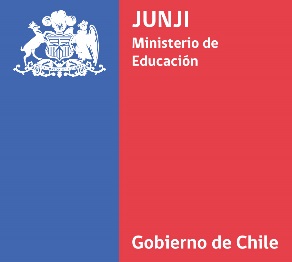 Bases Concurso de Pintura JUNJI Araucanía – Temuconovena.comTemuco, 2 de julio de 2020.- El 1er Concurso de Pintura de la JUNJI Araucanía en conjunto con el diario digital “Temuconovena.com”, tiene por objetivo propiciar, motivar y evidenciar procesos creativos en el campo de las Artes Visuales realizados por niños y niñas de 3 a 5 de la región que deseen participar, específicamente en las áreas del dibujo y pintura. La creación del Concurso responde a la necesidad de generar una instancia de participación de los niños y niñas en este especial escenario en el que nos encontramos producto de la Pandemia del Coronavirus, y de esta manera, que puedan expresar sus sentimientos y experiencias al estar en casa, junto a sus familias.1.- Convocatoria.La JUNJI Araucanía y el Diario digital “Temuconovena.com”, invitan a niños y niñas de 3 a 5 años a participar del 1er Concurso de Pintura y Dibujo, “Creatividad en Tiempos de Pandemia”.2.- Participantes.Podrán participar niños y niñas de 3 a 5 años de la región de La Araucanía.3.- Categorías:a.- Niños y niñas de 3 años b.- Niños y niñas de 4 a 5 años4.- Técnicas:Serán aceptados en el Concurso, obras realizadas con la técnica del dibujo y/o pintura con la utilización de cualquier material. Por ejemplo:Lápices de colores, lápices de cera, lápices de tinta o scripto, tintas vegetales y/o naturales, témpera, acuarela, óleo, entre otros.5.-Tema:La temática de las obras será libre y abierta a todas las posibilidades creativas.6.- Formato:Las obras podrán ser presentadas en hoja de block, cartulina o cartón o cualquier otro material de soporte.Tamaño: desde tamaño carta hasta máximo 70x70 cm.7.- Modalidad:Los concursantes podrán participar presentando como máximo 1 obra. Las obras deben ser enviadas de manera digital en formato pdf o jpg al correo:  junjitemuconovena@gmail.com .  Para esto se requiere tomar una foto de la obra completa, con buena iluminación y alta resolución, a fin de poder apreciar en detalle la técnica y colores utilizados.Cada obra debe considerar los datos del Autor en una hoja aparte (pdf o word): nombre completo; edad; rut; fecha de nacimiento; jardín infantil, programa educativo o colegio; nivel o curso; nombre y/o descripción de la obra. Además, se deberán agregar los datos de contacto de la madre o padre o familiar y su número telefónico.Estos datos pueden enviarse en word o pdf, a través del correo electrónico junjitemuconovena@gmail.com . Sin embargo, el archivo de la obra debe ser guardado con el nombre completo del autor. El plazo de recepción de las obras en formato digital será desde el 2 de julio al 15 de julio.Las bases quedarán en el sitio web del diario digital “Temuconovena.com” junto a los detalles del concurso que se irán publicando en la sección noticias y en el banner asociado al Concurso.8.- Jurado:El jurado estará integrado por una comisión de profesionales de la JUNJI Araucanía y del Diario Digital “Temuconovena.com”:Estos son: Director Regional JUNJI AraucaníaArtista Visual y Gestor Cultural JUNJI Araucanía Diseñador Gráfico JUNJI AraucaníaEducadora de Párvulos, JUNJI AraucaníaDirector Diario Digital “Temuconovena.com”9.- Premios en ambas categoríasPrimer premio: Set de materiales artísticos y reconocimiento a través de un diploma firmado por los directores de ambas entidades organizadoras.Segundo premio: Set de materiales artísticos y diploma firmado por los directores de ambas entidades organizadoras.Tercer premio: reconocimiento a través de un presente y diploma firmado por los directores de ambas entidades organizadoras.10.- Contacto: Para consultas y más información, contactarse al número 45- 2991390